250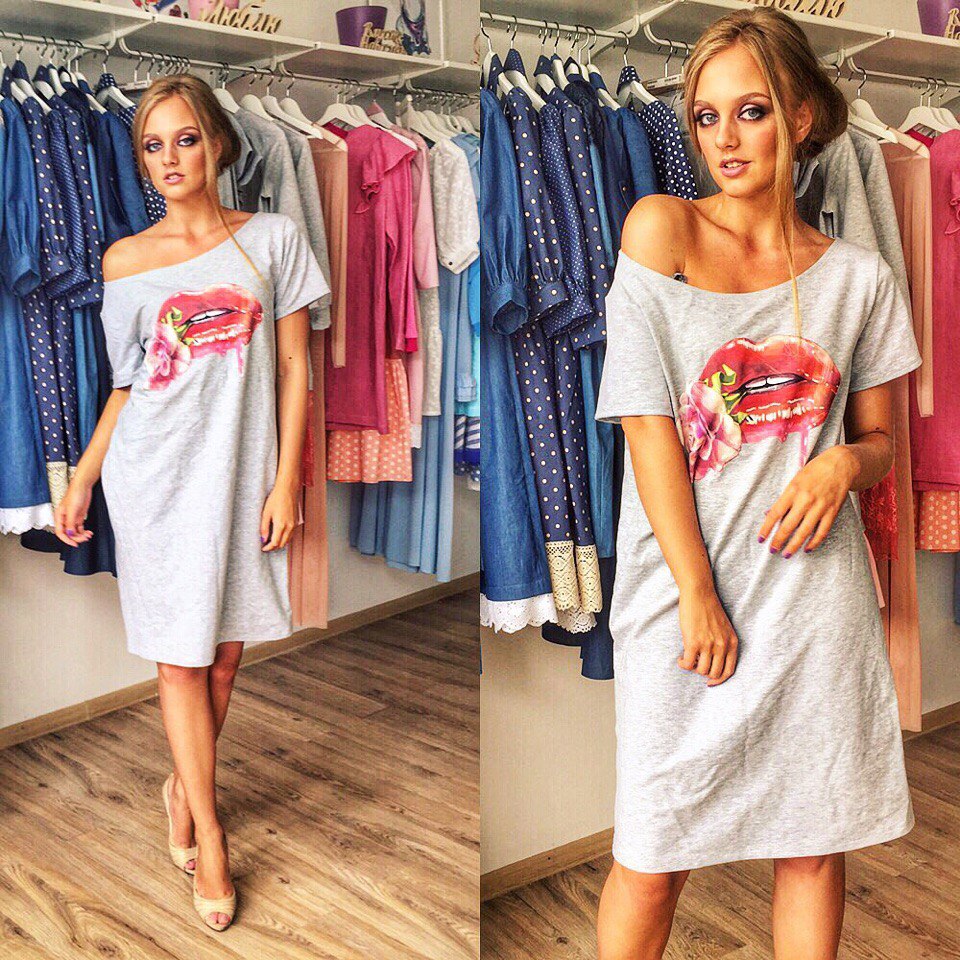 Платье-майка из трикотажа с авторским принтом.Ткань:трикотажСостав:95% хлопок5% эластанЦвет:серыйЦена:2260Размеры:404244464850251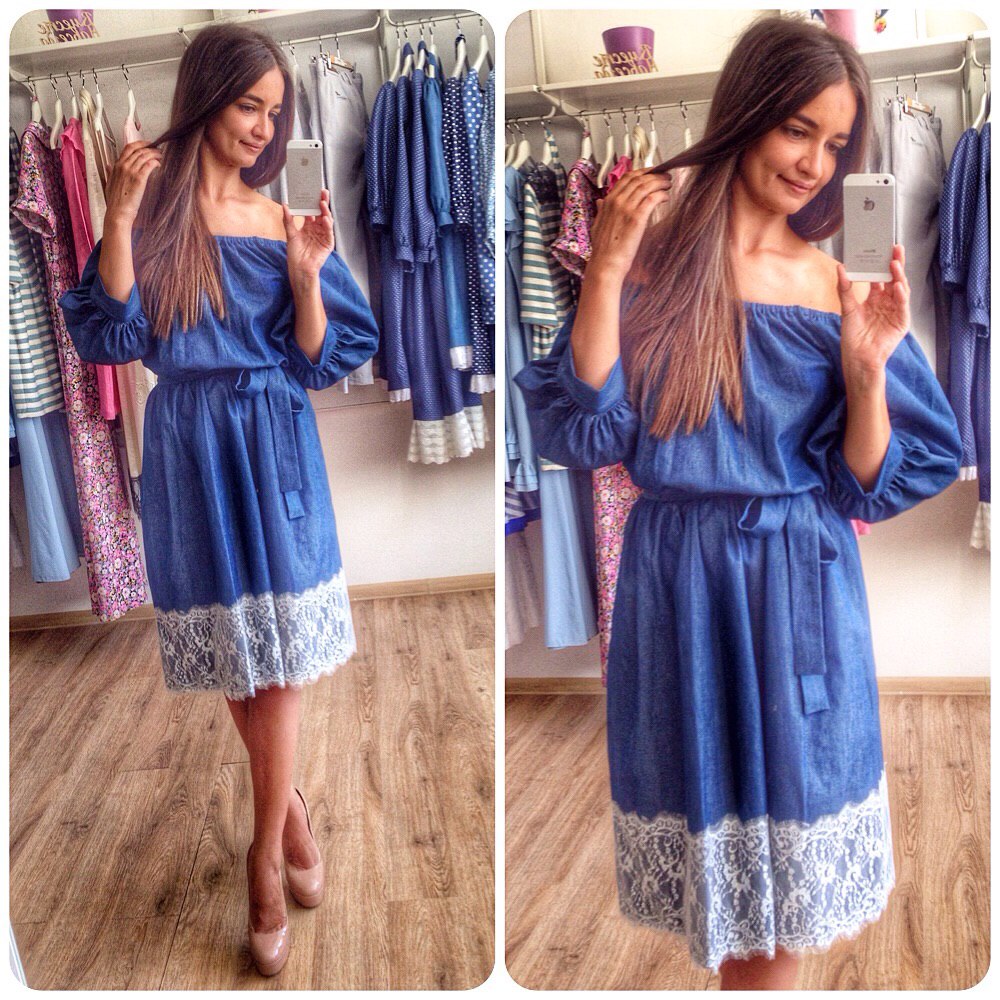 Платье открытые плечи, рукав ¾ на манжете, юбка прямая + французское кружево, длина от талии 60 см.Состав:100% вискозаЦена:2830Размеры:404244464850252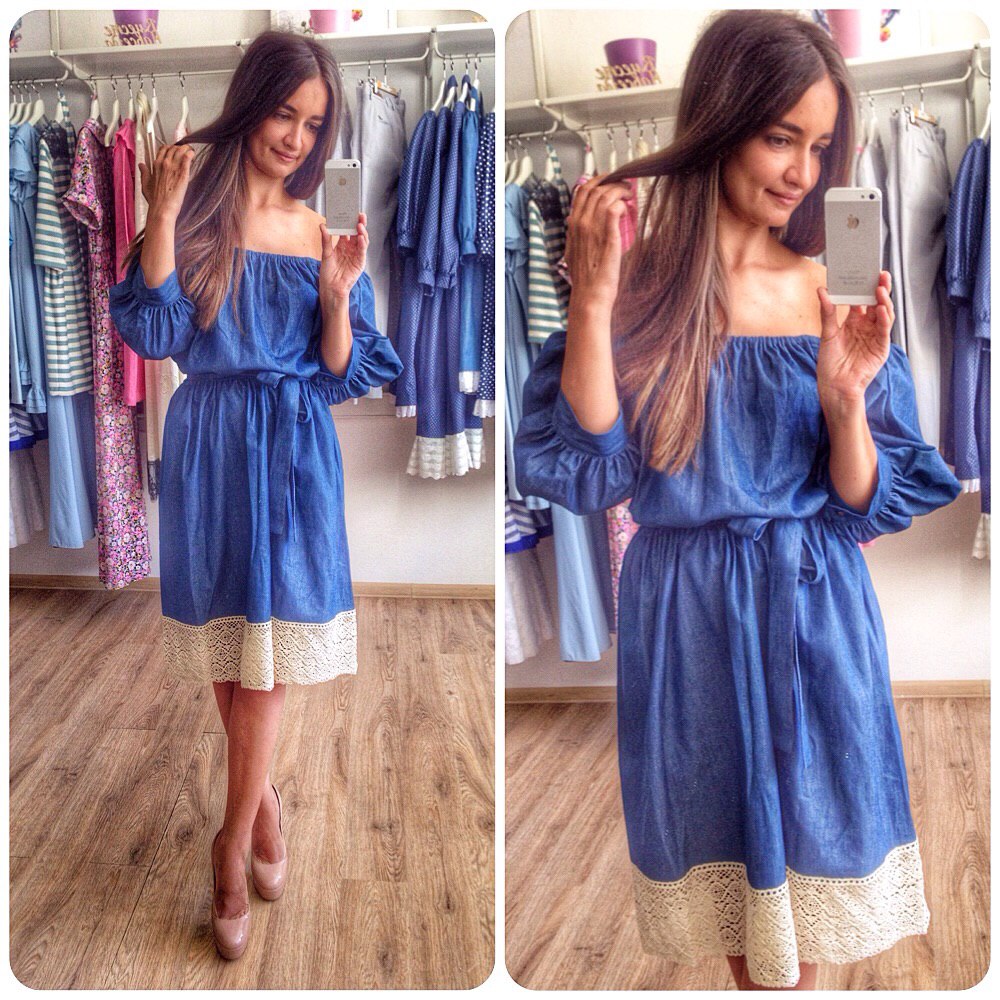 Платье открытые плечи, рукав ¾ на манжете, юбка прямая + кружево лён, длина от талии 60 см.Состав:100% вискозаЦена:2400Размеры:404244464850253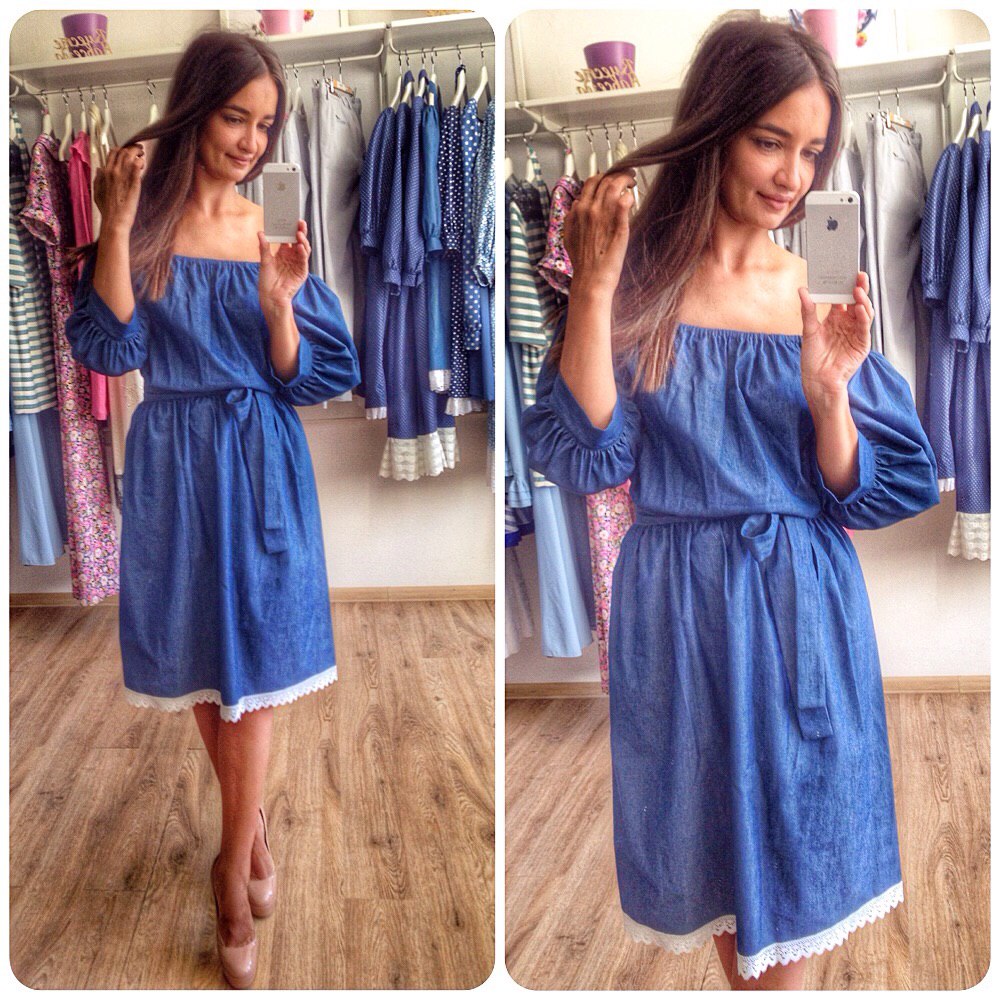 Платье открытые плечи, рукав ¾ на манжете, юбка прямая + кружево хлопок, длина от талии 60 см.Состав:100% вискозаЦена:2250Размеры:404244464850254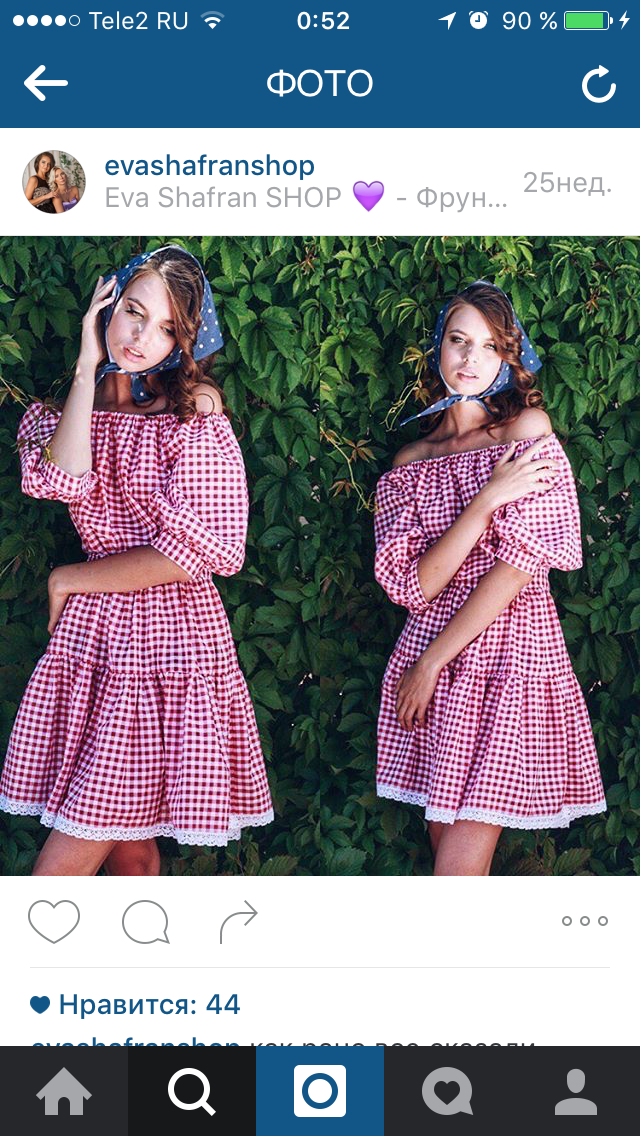 Платье открытые плечи, рукав ¾ на манжете, длина юбки от талии 50 см.Ткань:ХлопокСостав:100% хлопокЦена:2295Размеры:404244464850255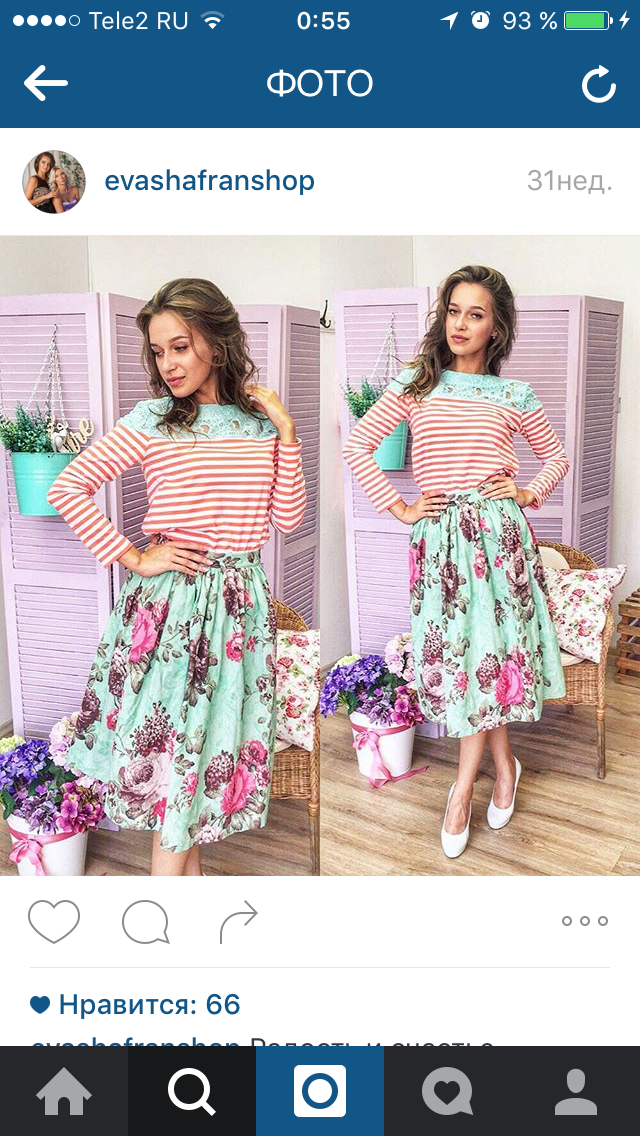 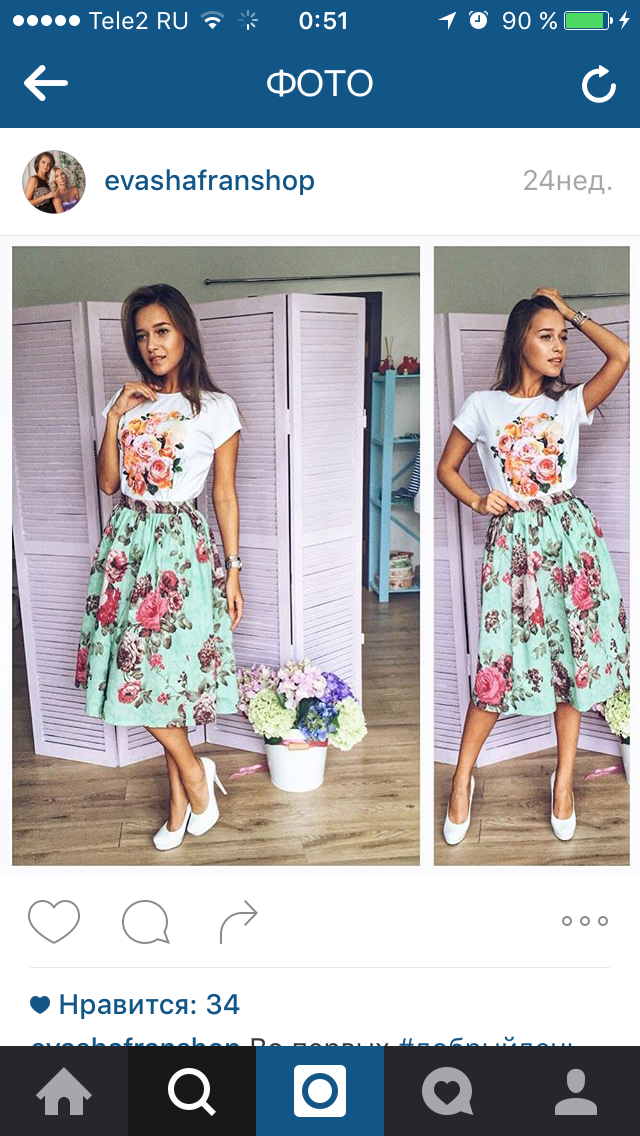 ЮБКАПышная, на поясе.Состав:100% хлопокЦена:1000Размеры:404244464850256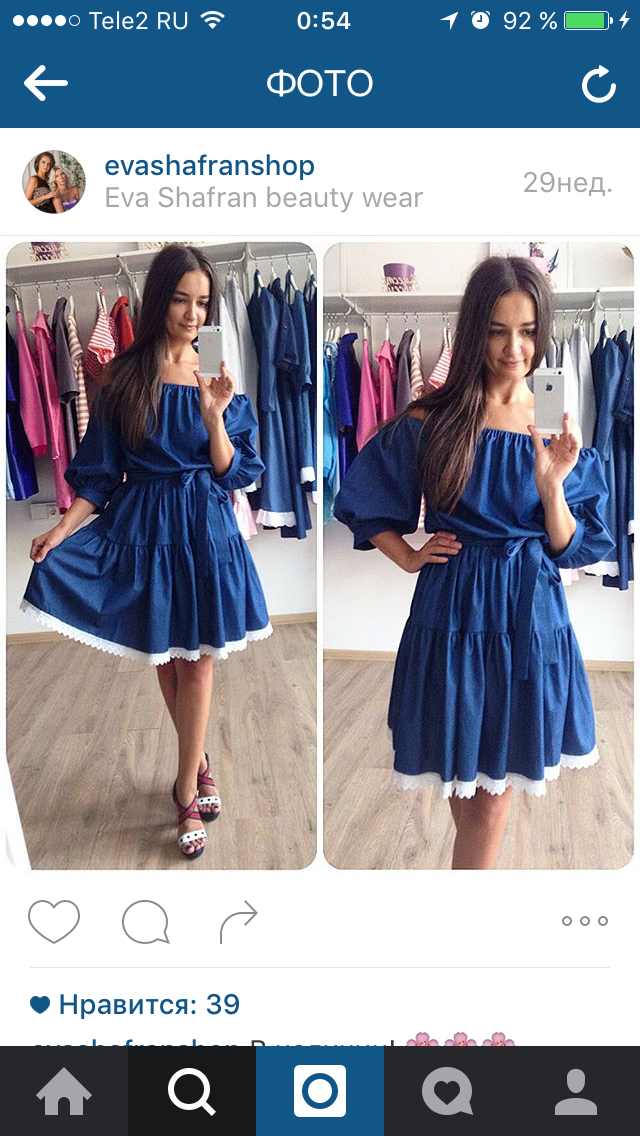 Платье открытые плечи, рукав ¾ на манжете, длина юбки от талии 50 см.Ткань:ВискозаСостав:100% вискозаЦена:2840Размеры:404244464850257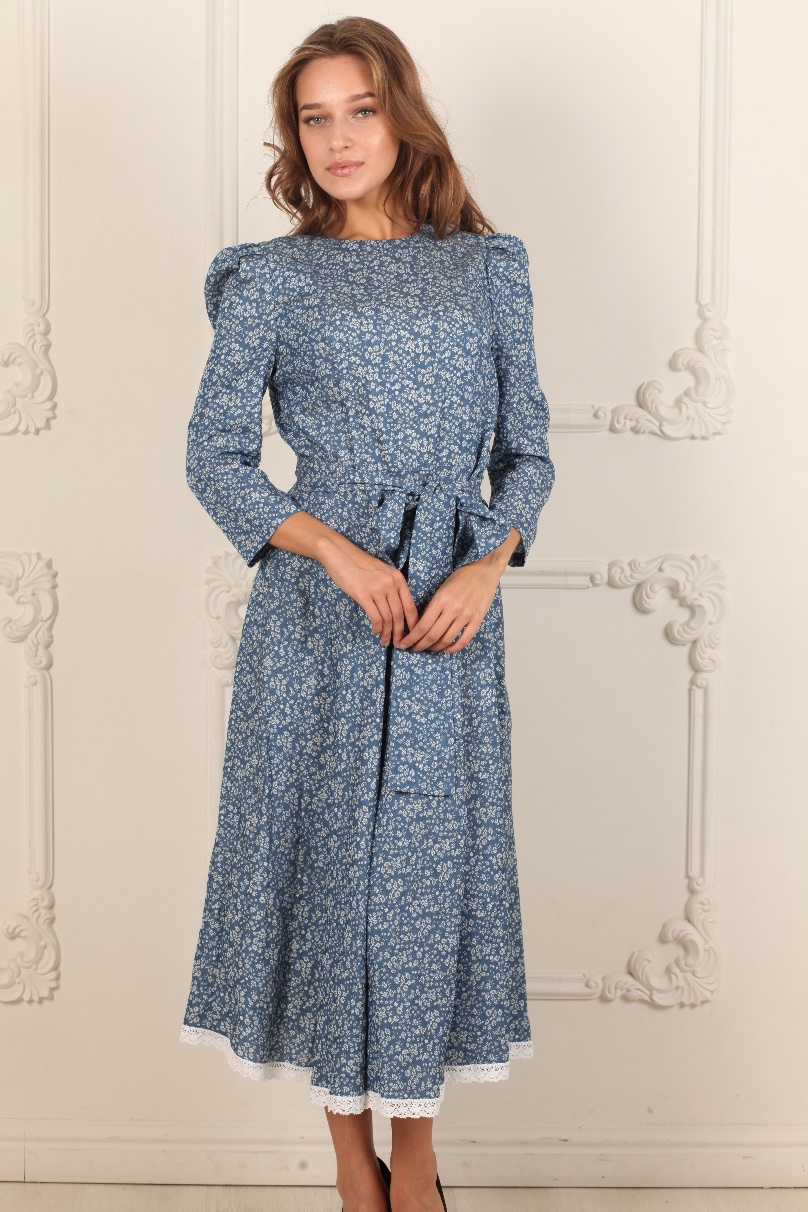 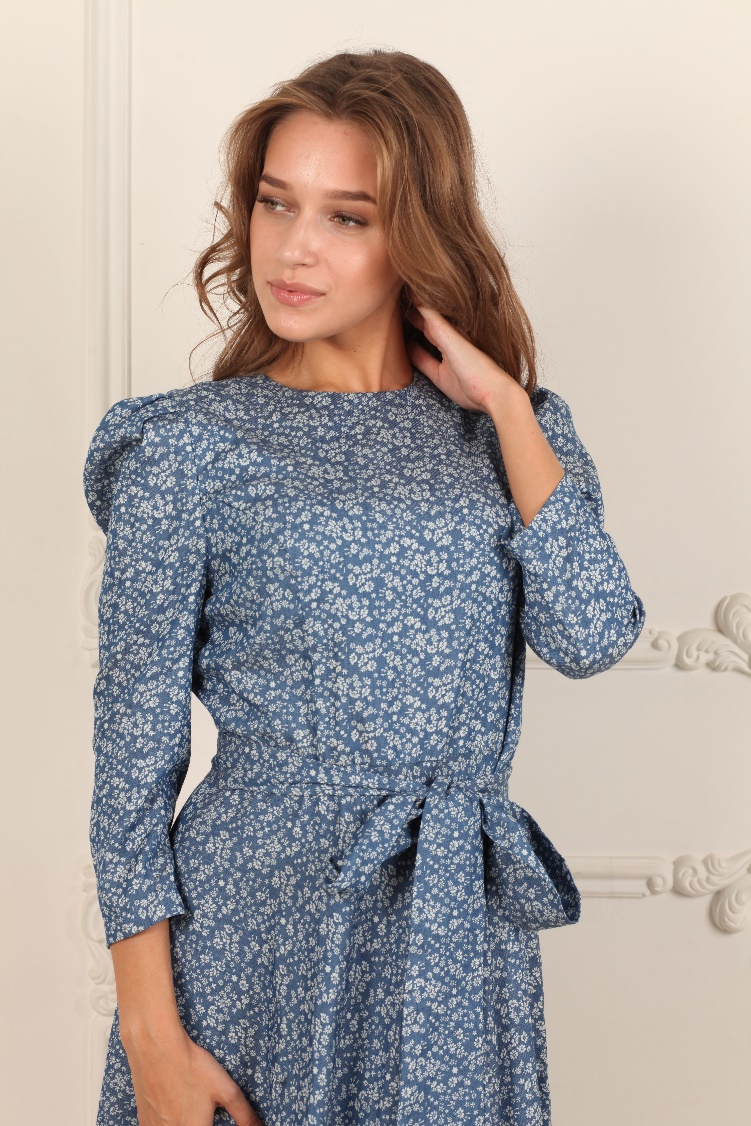 Платье приталенное, юбка полусолнце, рукав с защипами 7/8.Платье на каждый день и любой праздник!!!!Ткань:Тонкая джинсаСостав: 100% хлопокДлина от талии: 77 см.Цена:3555Размеры:404244464850258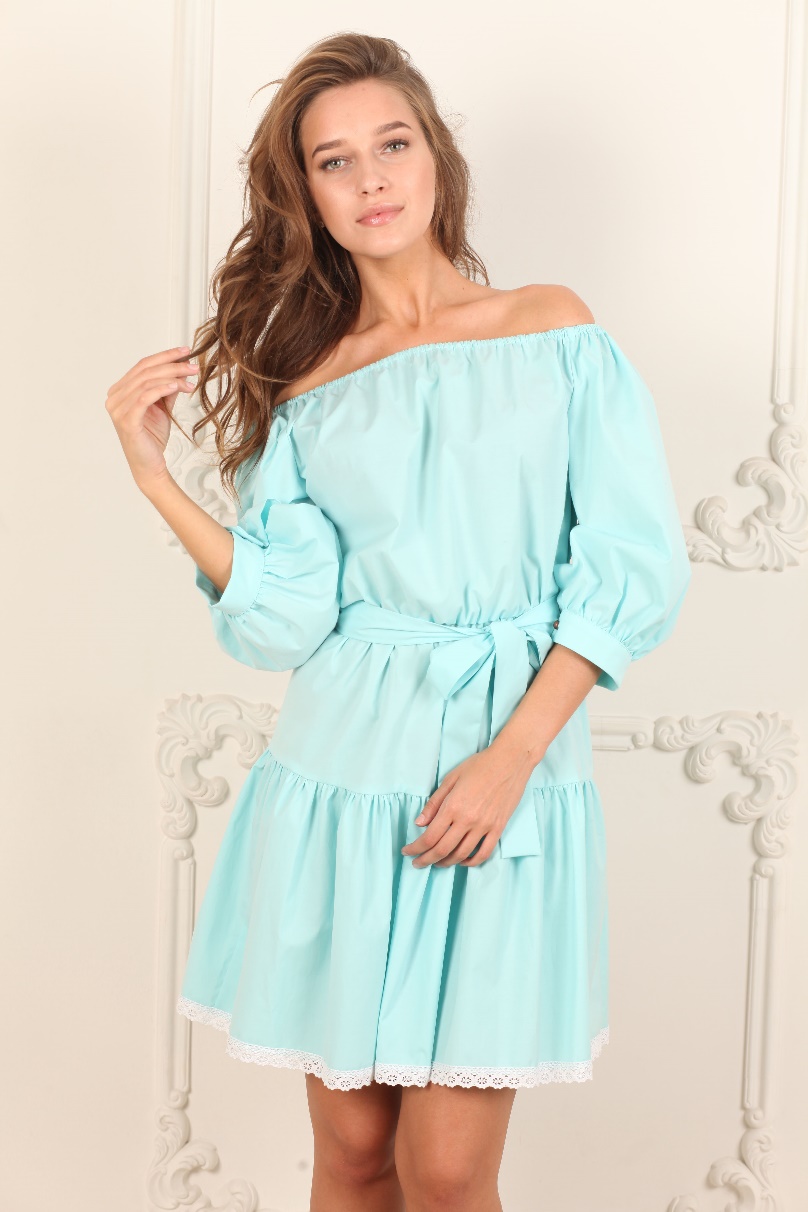 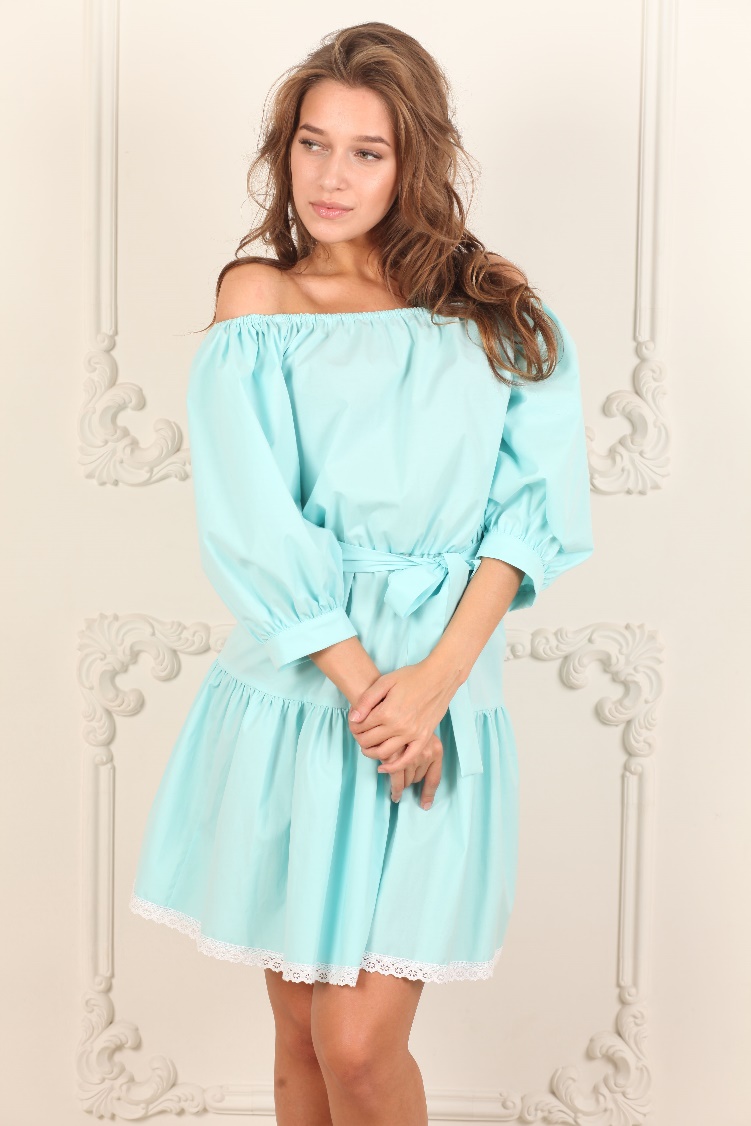 Платье открытые плечи, рукав ¾ на манжете, длина юбки от талии 50 см.Ткань:хлопокСостав:100% хлопокЦена:2235Размеры:404244464850259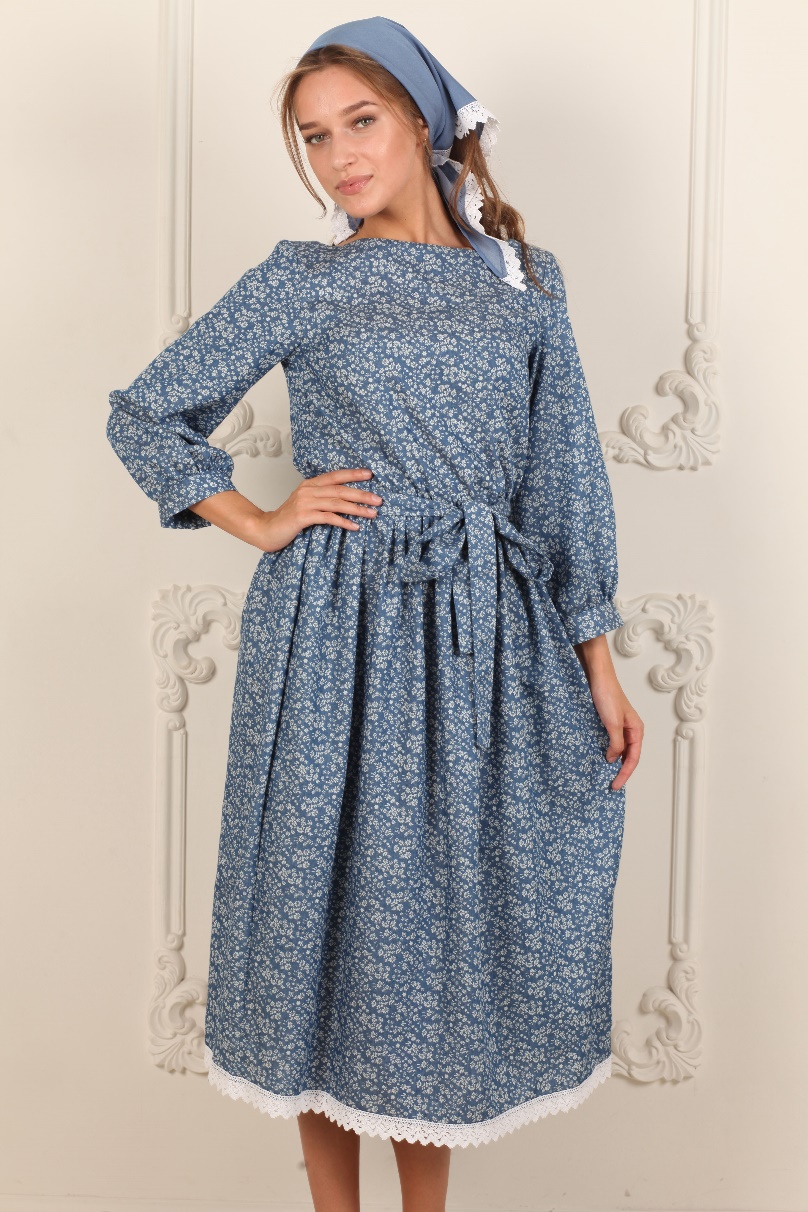 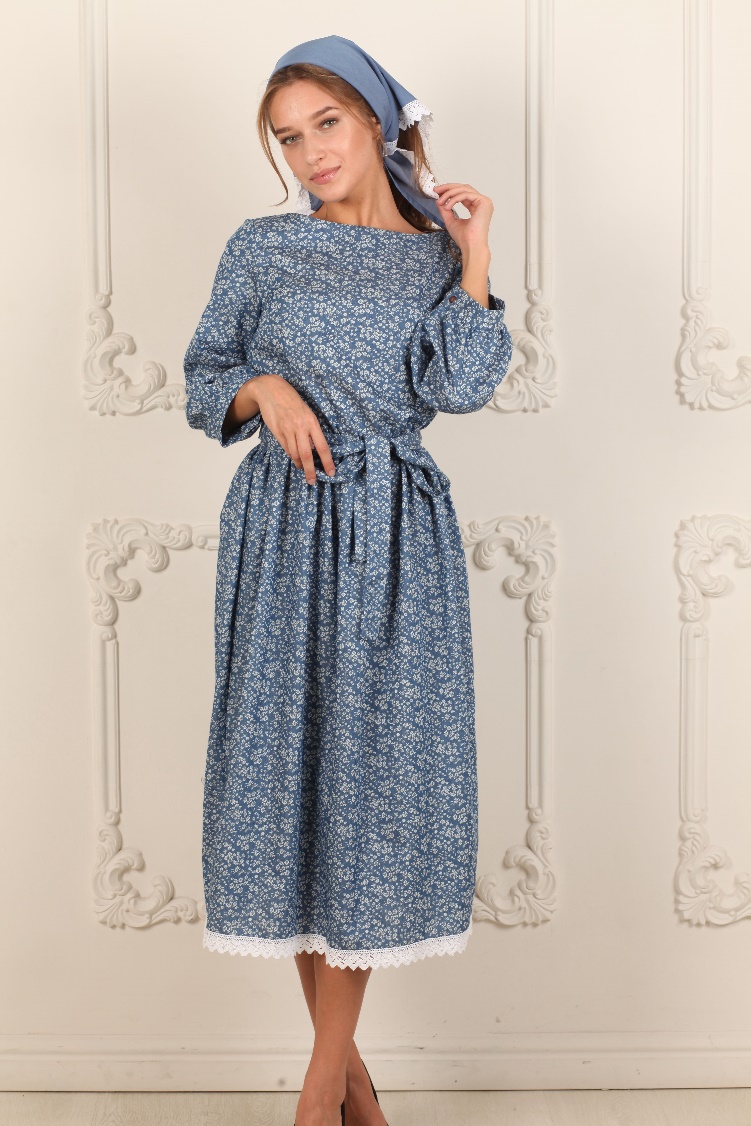 Элегантное супер платье!Талия на резинке, горловина лодочкой, рукав 7/8 на манжете.Ткань: Тонкая джинсаСостав:100% хлопок, Цена:3035Размеры:404244464850260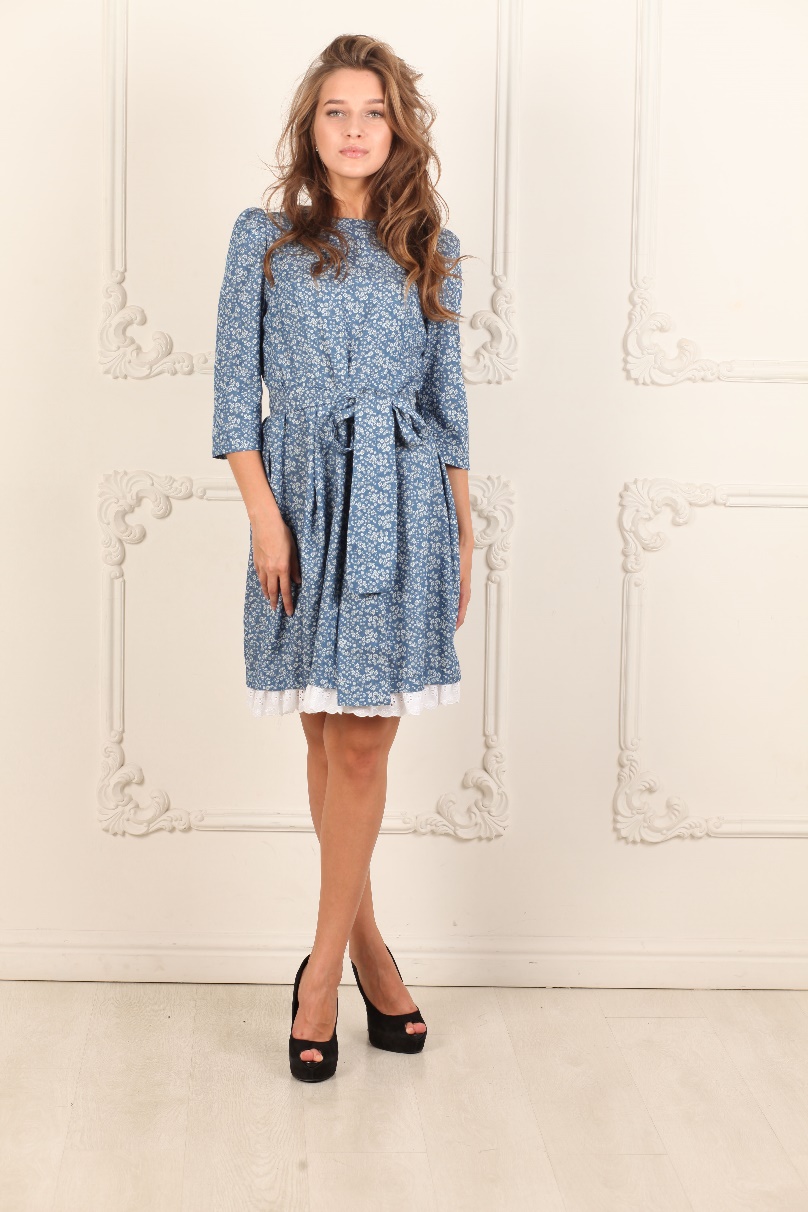 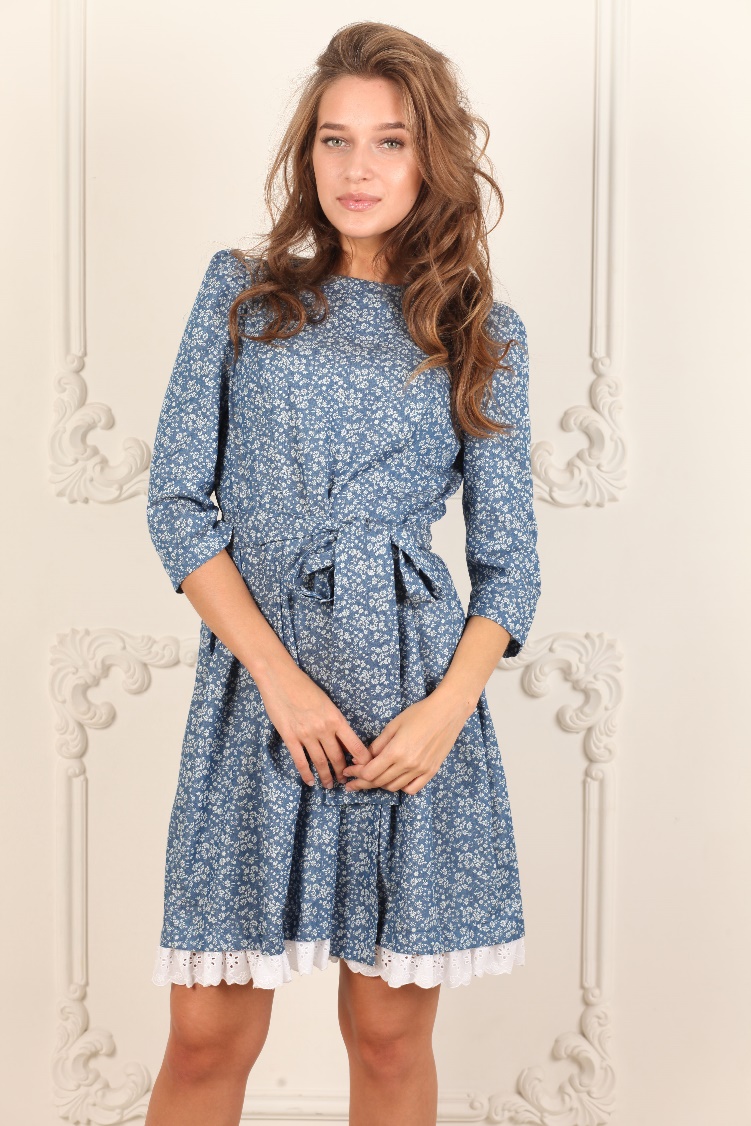 Приталенное платье, рукав ¾, юбка с защипами.Ткань: Тонкая джинсаСостав:100% хлопокДлина от талии:55 смЦена:2920Размеры:404244464850261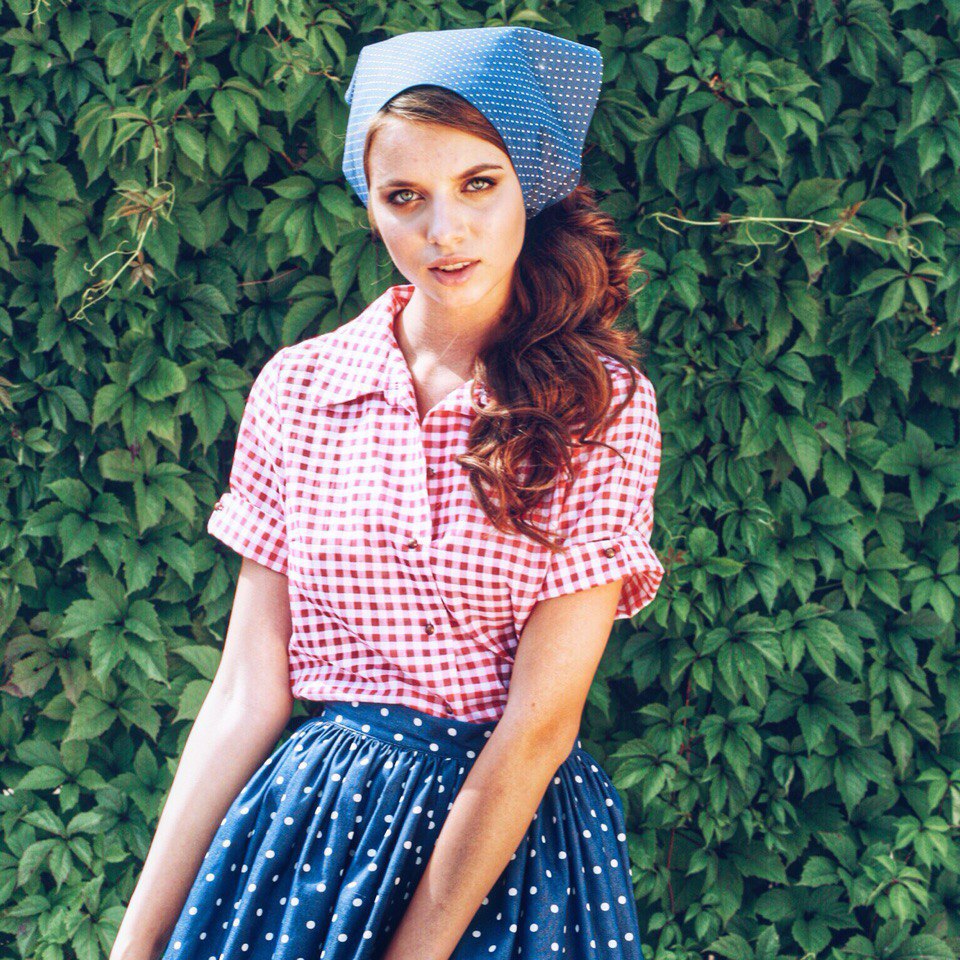 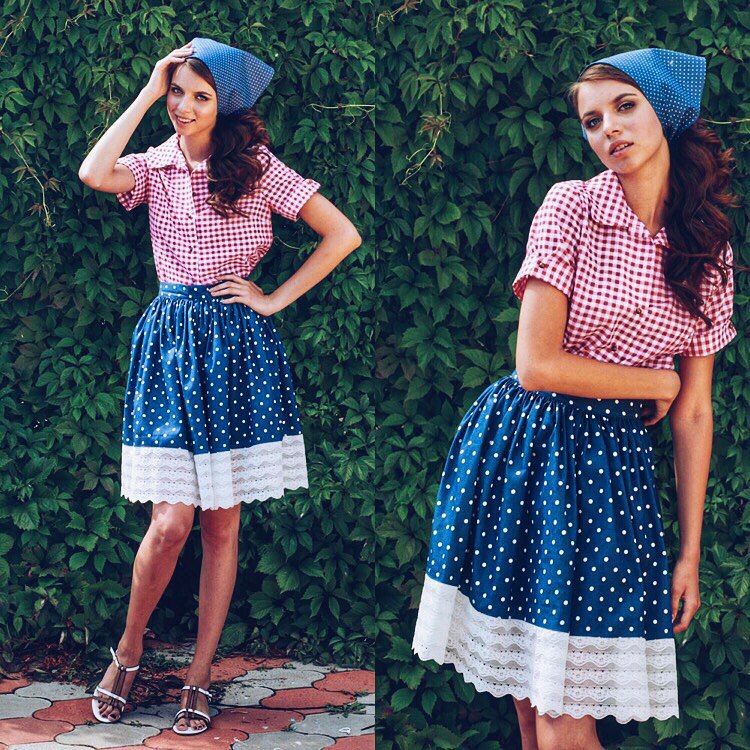 РУБАШКАс коротким рукавом с отворотом.Ткань: хлопокСостав: 100% хлопокЦена:1385Размеры:404244464850262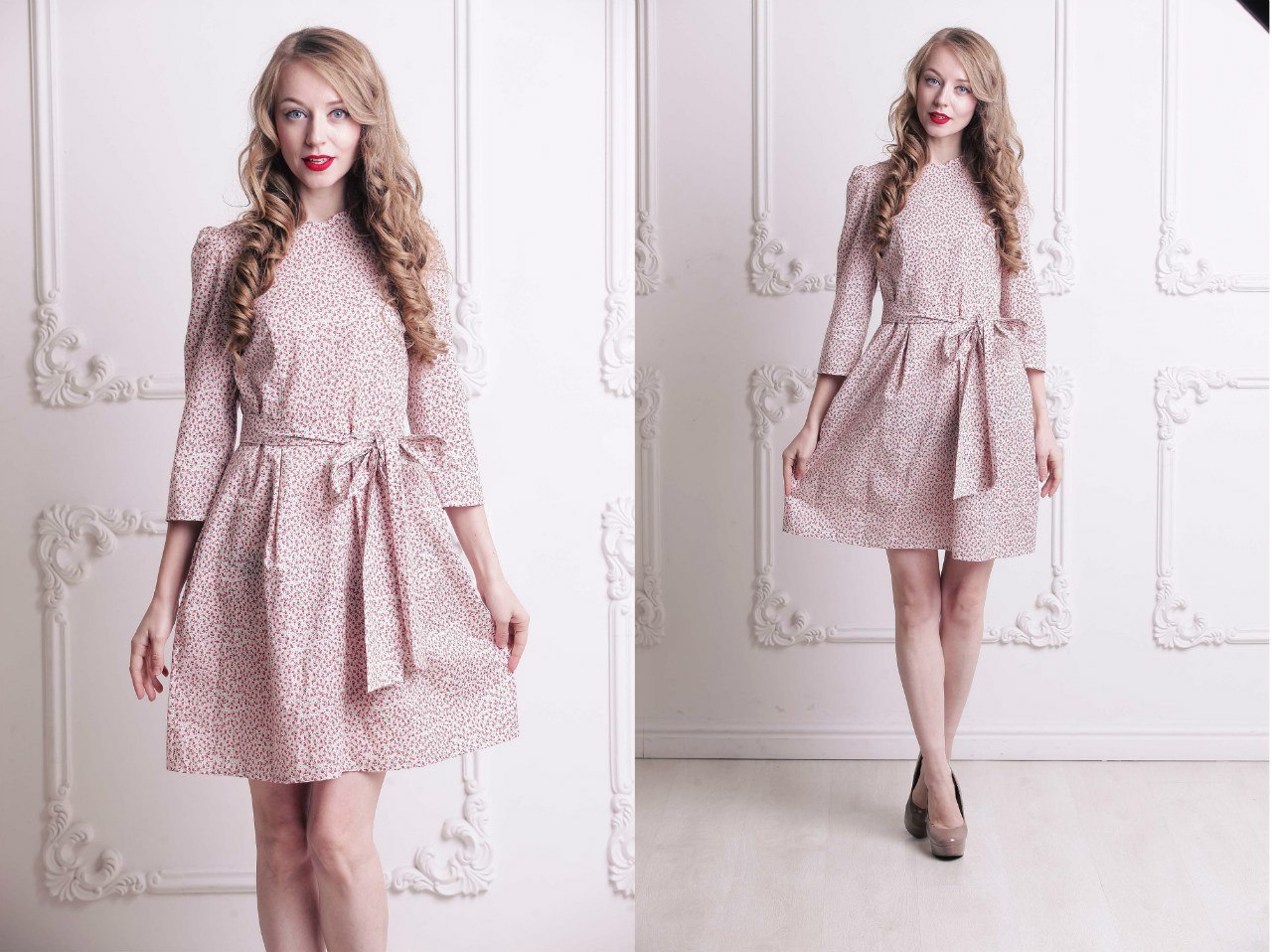 Приталенное платье, рукав ¾, юбка с защипами.Ткань: хлопокСостав:100% хлопокДлина от талии:55 смЦена:2250Размеры:404244464850263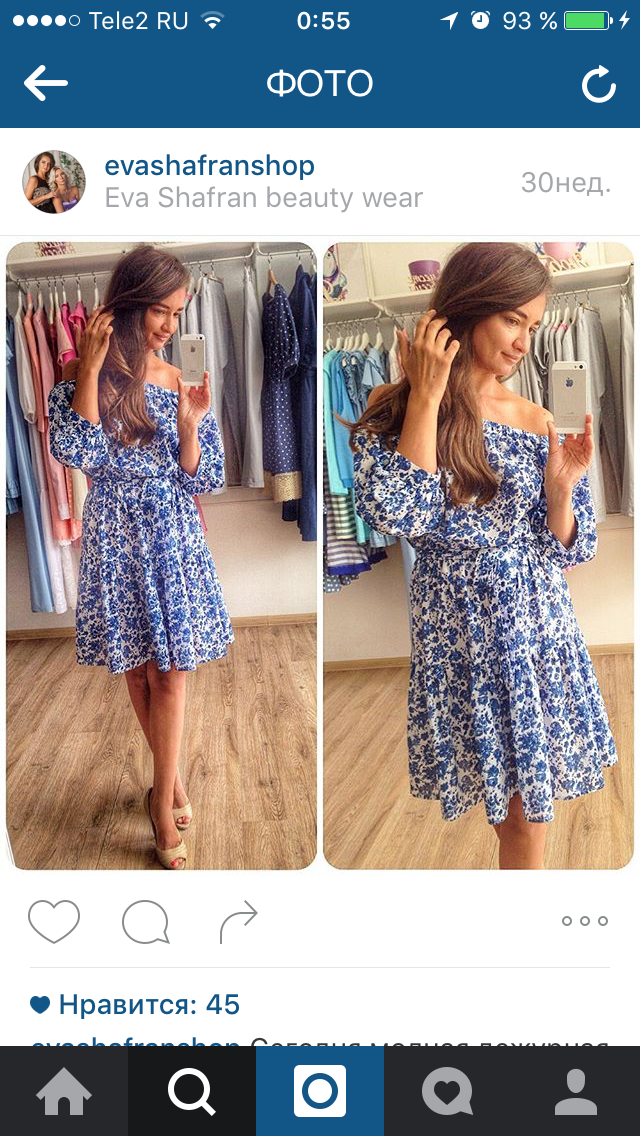 Платье открытые плечи, рукав ¾ на манжете, длина юбки от талии 50 см.Ткань:ХлопокСостав:100% хлопокЦена:2250Размеры:404244464850264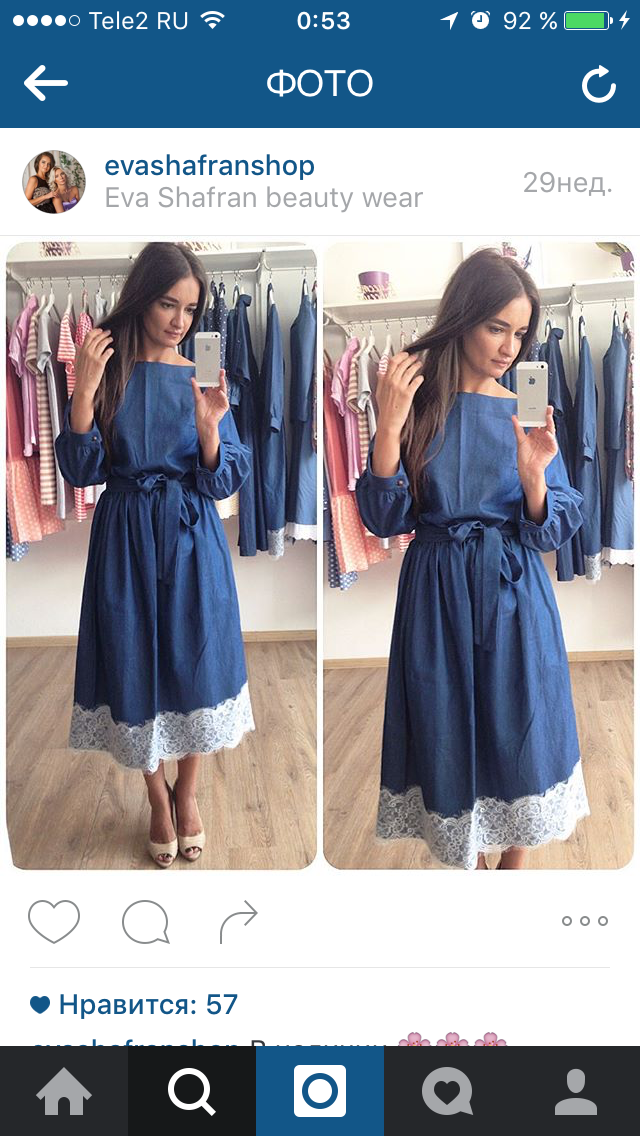 Элегантное супер платье!Талия на резинке, горловина лодочкой, рукав 7/8 на манжете.Ткань: вискозаСостав:100% вискозаЦена:2895Размеры:404244464850